МИНОБРНАУКИ РОССИИАСТРАХАНСКИЙ ГОСУДАРСТВЕННЫЙ УНИВЕРСИТЕТПРОГРАММА ПОДГОТОВКИ НАУЧНО-КВАЛИФИКАЦИОННОЙ РАБОТЫ (ДИССЕРТАЦИИ)Астрахань – 2020ЦЕЛИ И ЗАДАЧИ ПОДГОТОВКИ            НАУЧНО-КВАЛИФИКАЦИОННОЙ РАБОТЫ (ДИССЕРТАЦИИ)1.1. Целями подготовки научно-квалификационной работы (диссертации) (далее – НКР (диссертации)  являются: приобретение навыков владения современными методами и принципами разработки научной проблематики по теме научно-квалификационной работы (диссертации), имеющей значение для развития лингвистической отрасли знаний .1.2. Задачи подготовки НКР (диссертации): -формирование  и  развитие  умений  и  навыков  проектирования  и  осуществления комплексных исследований;-формирование  и  развитие  умений  и  навыков  научно-экспериментальной работы  с эмпирической  базой  исследования  в  соответствии  с  выбранной  темой  научно-квалификационной работы (диссертации); -освоение методики наблюдения, эксперимента и моделирования;- формирование умений оформлять в соответствии с существующими требованиями отчетную документацию, научно-квалификационную работу (диссертацию).2. МЕСТО ПОДГОТОВКИ НАУЧНО-КВАЛИФИКАЦИОННОЙ РАБОТЫ (ДИССЕРТАЦИИ) В СТРУКТУРЕ ОПОП ВО  2.1. Подготовка НКР (диссертации) относится к вариативной части Блока 3 «Научные исследования». Подготовка НКР является обязательным разделом основной профессиональной образовательной программы высшего образования - программы подготовки научно-педагогических кадров в аспирантуре (ОПОП ВО, программа аспирантуры) по направлению подготовки кадров высшей квалификации 45.06.01. Романские языки (французский). Подготовка обучающимися НКР (диссертации) осуществляется на протяжении всего периода освоения образовательной программы. 	2.2. Для подготовки НКР (диссертации) необходимы следующие знания, умения и навыки, формируемые предшествующими дисциплинами и практиками:- История и философия науки, Иностранный язык, Общее языкознание, Теоретическая грамматика, Сравнительная типология французского и русского языков, История лингвистических учений, Информационные технологии в научных исследованиях, Аспектуальность глагольно-именных словосочетаний, Понятие «коллокация» в современной отечественной и зарубежной лингвистике; Педагогическая практика, Практика по получению профессиональных умений и опыта профессиональной деятельности.Знания: социально значимых и актуальных проблем и процессов, происходящих в области филологии, лингвистики и в смежных сферах гуманитарного знания. Умения: анализировать социально значимые и актуальные проблемы и процессы, происходящие в области филологии, лингвистики и в смежных сферах гуманитарного знания, прогнозировать их возможное развитие в дальнейшем; анализировать  содержания  и  формы,  происходящих в  области  филологии, лингвистики и в смежных сферах гуманитарного знанияНавыки: использования основных  методов,  способов  и  средств  получения,  хранения, переработки информации; анализа данных в области филологии, лингвистики и в смежных сферах гуманитарного знания; обобщения,  анализа,  восприятия  информации,  постановки  цели  и выбора  путей  ее  достижения в  области  филологии,  лингвистики  и  в  смежных  сферах гуманитарного знания. 2.3. Перечень последующих учебных дисциплин (модулей), практик, для которых необходимы знания, умения и навыки, формируемые при подготовке НКР (диссертации):- ГИА; Педагогическая практика, Практика по получению профессиональных умений и опыта профессиональной деятельности.3. КОМПЕТЕНЦИИ ОБУЧАЮЩЕГОСЯ, ФОРМИРУЕМЫЕ В РЕЗУЛЬТАТЕ   ПОДГОТОВКИ НКР (ДИССЕРТАЦИИ) Процесс подготовки НКР (диссертации) направлен на формирование элементов следующих компетенций в соответствии с ФГОС ВО и ОПОП ВО по данному направлению подготовки:а) универсальных (УК): УК-1 способность к критическому анализу и оценке современных научных достижений, генерированию новых идей при решении исследовательских и практических задач, в том числе в междисциплинарных областях;УК-2способность проектировать и осуществлять комплексные исследования, в том числе междисциплинарные, на основе целостного системного научного мировоззрения с использованием знаний в области истории и философии науки.б) общепрофессиональных (ОПК): ОПК-1способность самостоятельно осуществлять научно-исследовательскую деятельность в соответствующей профессиональной области с использованием современных методов исследования и информационно-коммуникационных технологий;в) профессиональных (ПК): ПК-1способность глубокого изучения и освоения основных научных направлений и научных школ современной отечественной и зарубежной лингвистики.Таблица 1 Декомпозиция результатов обучения                       4. ОБЪЕМ И СОДЕРЖАНИЕ ПОДГОТОВКИ НКР (диссертации)Объем подготовки НКР (диссертации) составляет 81 зачетных единиц, продолжительность 54  недель.Таблица 2 Структура и содержание подготовки НКР (диссертации)5. ФОНД ОЦЕНОЧНЫХ СРЕДСТВ ДЛЯ ПРОВЕДЕНИЯ ТЕКУЩЕГО КОНТРОЛЯ И 
ПРОМЕЖУТОЧНОЙ АТТЕСТАЦИИ ПО ПОДГОТОВКЕ НКР (ДИССЕРТАЦИИ)5.1. Паспорт фонда оценочных средствПри проведении текущего контроля и промежуточной аттестации по подготовке НКР (диссертации) проверяется сформированность у обучающихся компетенций, указанных в разделе 3 настоящей программы. Этапность формирования данных компетенций в процессе освоения образовательной программы определяется последовательным освоением дисциплин (модулей) и прохождением практик, а в процессе подготовки НКР (диссертации) – последовательным достижением результатов освоения содержательно связанных между собой разделов (этапов).Таблица 3Соответствие разделов (этапов) подготовки НКР (диссертации), результатов обучения и оценочных средств5.2. Описание показателей и критериев оценивания компетенций, описание шкал оцениванияИтогом выполнения всех разделов (этапов) работ является подготовленная научно-квалификационная работы (диссертация), оформленная в соответствии с требованиями, устанавливаемыми Минобрнауки России. Зачет по подготовке НКР (диссертации) выставляется на основании представленных научному руководителю в печатном виде текста введения, глав, выводов по главам, заключения, списка литературы и приложений.В таблице 4 приводятся примерные критерии оценивания компетенций, шкалы оценивания            Таблица 4                                                                                            Показатели оценивания результатов                                                                                          обучения при подготовке НКР (диссертации)5.3. Контрольные задания или иные материалы, необходимые для оценки знаний, умений, навыков и (или) опыта деятельностиОценочные средства включают тексты плана работы, введения, глав, выводов по главам, заключения, списка литературы и приложений. К содержанию каждого из этих структурных компонентов НКР предъявляются определенные требования. 	План – это перечень основных частей НКР (диссертации) с указанием страниц, на которые их помещают. Заголовки  в  плане  должны  точно  повторять  заголовки  в  тексте.  Не допускается сокращать или давать заголовки в другой формулировке. Последнее слово заголовка  соединяют отточием  с  соответствующим  ему  номером  страницы  в  правом столбце оглавления.Введение НКР (диссертации) включает в себя следующие обязательные структурные компоненты:актуальность;степень разработанности проблемы;цель и задачи исследования;предмет и объект исследования;методологическую основу диссертационного исследования;гипотезу исследования;новизну исследования;методы исследования;положения, выносимые на защиту;теоретическую и практическую значимость результатов исследования;апробацию результатов исследования.Основной текст должен быть разделен на главы и параграфы или разделы и подразделы, которые нумеруют арабскими цифрами.В   заключении НКР (диссертации) излагают   итоги   выполненного исследования, рекомендации, перспективы дальнейшей разработки темы.Каждую главу (раздел) НКР (диссертации) начинают с новой страницы.Заголовки   располагают   посередине   страницы   без   точки   на   конце. Переносить  слова в заголовке  не  допускается.  Заголовки отделяют  от  текста  сверху  и снизу тремя интервалами.Работа  должна  быть  выполнена  печатным  способом  с  использованием компьютера и принтера на одной стороне листа белой бумаги одного сорта формата А4 (210х297  мм)  через полтора  интервала  и  размером  шрифта  12- 14  пунктов. НКР (диссертации) должна иметь твердый переплет.Буквы  греческого  алфавита,  формулы,  отдельные  условные  знаки  допускается вписывать от руки черной пастой или черной тушью.Страницы НКР (диссертации)должны иметь следующие поля: левое -25 мм, правое -10  мм, верхнее - 20  мм,  нижнее - 20  мм.  Абзацный  отступ  должен  быть одинаковым по всему тексту и равен пяти знакам.Все  страницы НКР (диссертации),  включая  иллюстрации  и  приложения, нумеруются  по  порядку без  пропусков  и  повторений.  Первой  страницей  считается титульный  лист,  на  котором  нумерация страниц  не  ставится,  на  следующей  странице ставится цифра "2" и т.д. Порядковый номер страницы печатают на середине верхнего поля страницы.При  наличии  нескольких  томов в НКР (диссертации) нумерация  должна  быть самостоятельной для каждого тома.Библиографические   ссылки   в   тексте НКР (диссертации) оформляют   в соответствии с требованиями ГОСТ Р 7.0.5.Иллюстративный    материал    может    быть    представлен    рисунками, фотографиями,  графиками,  чертежами,  схемами,  диаграммами  и другим  подобным  материалом.Иллюстрации, используемые в НКР (диссертации), размещают под текстом, в котором  впервые  дана ссылка  на  них,  или  на  следующей странице,  а  при  необходимости - в  приложении  к НКР (диссертации).Допускается использование  приложений  нестандартного  размера,  которые  в  сложенном  виде соответствуют  формату  А4. Иллюстрации  нумеруют  арабскими  цифрами  сквозной нумерацией  или  в  пределах  главы (раздела). На все  иллюстрации  должны  быть приведены  ссылки  в  тексте НКР (диссертации).  При ссылке следует  писать  слово "Рисунок"   с   указанием   его   номера. Иллюстративный   материал   оформляют   в соответствии с требованиями ГОСТ 2.105.Таблицы, используемые в НКР (диссертации),  размещают  под  текстом,  в котором   впервые дана   ссылка   н   них,   или   на   следующей   странице,  а   при необходимости - в  приложении  к НКР (диссертации).Таблицы  нумеруют  арабскими цифрами сквозной нумерацией или в пределах главы (раздела). На все таблицы должны быть приведены ссылки в тексте НКР (диссертации). При ссылке следует писать слово "Таблица" с указанием ее номера. Перечень  таблиц  указывают  в  списке  иллюстративного  материала.  Таблицы оформляют в соответствии с требованиями ГОСТ 2.105.Оформление списка сокращений и условных обозначенийСокращение  слов  и  словосочетаний  на  русском  и  иностранных  европейских языках   оформляют в   соответствии   с   требованиями   ГОСТ   7.11   и   ГОСТ   7.12.Применение в НКР (диссертации) сокращений, не предусмотренных вышеуказанными стандартами, или условных обозначений предполагает наличие перечня сокращений и условных  обозначений.Наличие  перечня  не  исключает  расшифровку  сокращения  и условного  обозначения  при  первом упоминании  в  тексте. Перечень  помещают  после основного  текста. Перечень  следует  располагать  столбцом.  Слева  в  алфавитном порядке  или  в  порядке  их первого  упоминания  в  тексте  приводят  сокращения  или условные  обозначения,   справа – их детальную   расшифровку. Наличие   перечня указывают в оглавлении диссертации.Оформление списка терминовПри  использовании  специфической  терминологии  в  НКР (диссертации) должен    быть    приведен список    принятых    терминов    с    соответствующими  разъяснениями.Список  терминов  должен  быть  помещен  в  конце  текста  после  перечня сокращений и условных обозначений. Термин записывают со строчной буквы, а определение  - с прописной буквы. Термин отделяют от определения  двоеточием. Наличие  списка  терминов  указывают  в оглавлении НКР (диссертации). Список   терминов  оформляют  в   соответствии   с требованиями ГОСТ Р 1.5. Оформление списка литературыСписок   литературы   должен   включать   библиографические   записи   на документы, использованные автором при работе над темой. Список  должен  быть  размещен  в  конце  основного  текста,  после  словаря терминов.Допускаются следующие способы группировки библиографических записей: алфавитный, систематический    (в    порядке    первого    упоминания    в    тексте), хронологический.При  алфавитном  способе  группировки  все  библиографические  записи располагают  по алфавит у  фамилий  авторов  или  первых  слов  заглавий  документов. Библиографические   записи произведений   авторов -однофамильцев   располагают   в  алфавите их инициалов.При систематической (тематической) группировке материала библиографические записи располагают в определенной логической последовательности в соответствии с принятой системой классификации.При  хронологическом  порядке  группировки  библиографические  записи располагают в хронологии выхода документов в свет.При  наличии  в  списке  литературы  на  других  языках,  кроме  русского, Образуется дополнительный  алфавитный  ряд,  который  располагают  после  изданий  на русском  языке. Библиографические  записи  в  списке  литературы  оформляют  согласно ГОСТ 7.1.Оформление приложенийМатериал,  дополняющий  основной  текст НКР (диссертации),  допускается помещать   в приложениях.   В   качестве   приложения   могут   быть   представлены: графический материал, таблицы, рисунки, фотографии и другой иллюстративный   материал. Иллюстративный   материал,   представленный   не в приложении, а в тексте, должен быть перечислен в списке иллюстративного материала, в  котором  указывают  порядковый  номер, наименование  иллюстрации  и  страницу,  на которой  она  расположена.  Наличие  списка  указывают  в оглавлении  диссертации. Список располагают после списка литературы.Приложения  располагают  в  тексте НКР (диссертации) или  оформляют  как продолжение  работы на  ее  последующих  страницах  или  в  виде  отдельного  тома. Приложения в тексте или в конце его должны иметь общую с остальной частью работы сквозную    нумерацию    страниц.    Отдельный    том    приложений    должен    иметь самостоятельную нумерацию.В тексте НКР (диссертации) на все приложения должны быть даны ссылки. Приложения располагают в порядке ссылок на них в тексте НКР (диссертации).Приложения  должны  быть  перечислены  в оглавлении НКР (диссертации) с указанием их номеров, заголовков и страниц.Отдельный том "Приложения" должен иметь титульный лист, аналогичный титульному листу  основного  тома  диссертации  с  добавлением  слова  "Приложения",  и самостоятельное оглавление. Наличие  тома  "Приложения"  указывают  в  оглавлении первого   тома НКР (диссертации).Приложения   оформляют   в   соответствии   с требованиями ГОСТ 2.105.5.4. Методические материалы, определяющие процедуры оценивания знаний, умений, навыков и (или) опыта деятельности Промежуточная аттестация по подготовке НКР (диссертации) осуществляется в форме собеседования с научным руководителем, которое проводится два раза в год по итогам выполнения каждого раздела (этапа) работы, указанного в индивидуальном учебном плане работы аспиранта, и на основе отчета аспиранта на заседании кафедры.  Оценка «зачтено» означает успешное прохождение аттестационного испытания. Оценка «не зачтено» является академической задолженностью аспиранта и должна ликвидироваться в установленные университетом порядке и сроки. Аспиранты, не сдавшие в установленные сроки зачет по подготовке НКР (диссертации), к государственной итоговой аттестации не допускаются.6. УЧЕБНО-МЕТОДИЧЕСКОЕ И ИНФОРМАЦИОННОЕ ОБЕСПЕЧЕНИЕ 
ПОДГОТОВКИ НКР (ДИССЕРТАЦИИ)а)	Основная литература: 1.Кузин, Ф.А.   Кандидатская диссертация: Методика написания, правила оформления и порядок защиты : практическое пособ. для аспирантов и соискателей ученой степени. - 5-е изд. ; доп. - М. : "Ось-89", 2000. - 224 с. – (2 экз.)2	Кузнецов, Игорь Николаевич.   Диссертационные работы: Методика подготовки и оформления : учебно-метод. пособ. / под ред. Н.П. Иващенко . - М. : Издат.-торговая корпорация "Дашков и К", 2003. - 426 с. – (5 экз.)3	Эхо, Ю.   Письменные работы в вузах : практ. руководство для всех, кто пишет дипломные, курсовые, контрольные, доклады, рефераты, диссертации. - 3-е изд. - М. : ИНФРА-М, 2002. - 127 с. - (Высшее образование). – (5 экз.)4	Райзберг, Борис Абрамович.   Диссертация и ученая степень : Пособ. для соискателей. - 2-е изд. - М. : Инфра-М, 2002. - 400 с. – (3 экз.)5	Андреев, Г.И.   Основы научной работы и оформление результатов научной деятельности : рек. УМК ... в качестве учеб. пособ. для подготовки аспирантов и соискателей различных ученых степеней. - М. : Финансы и статистика, 2004. - 272 с. - (В помощь написания диссертации и рефератов). – (50 экз.)6	Волков, Ю.Г.   Диссертация. Подготовка, защита, оформление : практическое пособие / под ред. Н.И. Загузова. - 3-е изд. ; стереотип. - М. : Гардарики, 2005. - 185 с. – (4 экз.)7	   Еженедельник аспиранта / сост. С.Д. Резник. - М. : Инфра-М, 2010. - 192 с. - (Менеджмент в науке). – (19 экз.)8	Резник, С.Д.   Как защитить свою диссертацию : практическое пособ.; Рек. к изданию Советом УМО вузов России по образованию в области менеджмента. - 3-е изд. ; перераб. и доп. - М : Инфра-М, 2012. - 345 с. - (Менеджмент в науке ). – (20 экз.)9		Алексеев Ю.В., Научно-исследовательские работы (курсовые, дипломные, диссертации): общая методология, методика подготовки и оформления [Электронный ресурс] : Учебное пособие / Алексеев Ю.В., Казачинский В.П., Никитина Н.С. - М. : Издательство АСВ, 2015. - 120 с. - ISBN 978-5-93093-400-7 - Режим доступа: http://www.studentlibrary.ru/book/ISBN9785930934007.html (ЭБС «Консультант студента»)б)	Дополнительная литература:1.	Бюллетени ВАК2.	Кузин Ф. А. Диссертация: Методика написания. Правила оформления. Порядок защиты: практич. пособие для докторантов, аспирантов и магистрантов / Ф. А. Кузин. – М.: Ось-89, 2000. – 320 с.3.	Колесникова Н.И., От конспекта к диссертации [Электронный ресурс] : учеб. пособие по развитию навыков письменной речи. / Колесникова Н.И. - 7-е изд., стер. - М. : ФЛИНТА, 2012. - 288 с. - ISBN 978-5-89349-162-3 - Режим доступа: http://www.studentlibrary.ru/book/ISBN9785893491623.html (ЭБС «Консультант студента»)4.	Кузнецов И.Н., Диссертационные работы: Методика подготовки и оформления [Электронный ресурс] / Кузнецов И. Н. - М. : Дашков и К, 2014. - 488 с. - ISBN 978-5-394-01697-4 - Режим доступа: http://www.studentlibrary.ru/book/ISBN9785394016974.html (ЭБС «Консультант студента»)5. Национальный стандарт Российской Федерации. Система стандартов по информации, библиотечному и издательскому делу. Диссертация и автореферат диссертации. Структура и правила оформления (утв. и введен в действие Приказом Росстандарта от 13.12.2011 № 811-ст) – Режим доступа:  http://docs.cntd.ru/document/1200093432в) Перечень ресурсов информационно-телекоммуникационной сети «Интернет», необходимый для подготовки НКР (диссертации))       г) Перечень программного обеспечения и информационных справочных системПеречень современных профессиональных баз данных, информационных справочных системПеречень международных реферативных баз данных научных изданий7. МАТЕРИАЛЬНО-ТЕХНИЧЕСКОЕ ОБЕСПЕЧЕНИЕ ПОДГОТОВКИ НКР (ДИССЕРТАЦИИ)Оборудование включает:•	аудитории 5, 31, 49а, оснащённые мультимедийными средствами;•	 компьютерные классы (аудитории 26, 33, 35) с выходом в Интернет;•	класс для проведения он-лайн и видеоконференций (аудитория 40);•	аудитории для занятий лекционного и семинарского типа, для групповых и индивидуальных занятий, а также для самостоятельной работы;•	библиотека;•	читальный зал с копировальной техникой.Всё оборудование находится в здании факультета иностранных языков по адресу ул. Ахматовская, 11.При необходимости рабочая программа подготовки НКР (диссертации) может быть адаптирована для обеспечения образовательного процесса инвалидов и лиц с ограниченными возможностями здоровья, в том числе для обучения с применением дистанционных образовательных технологий. Для этого требуется заявление аспиранта (его законного представителя) и заключение психолого-медико-педагогической комиссии (ПМПК).СОГЛАСОВАНОРуководитель ОПОП ВО Е.В. Донченко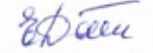                  «27» августа 2020   г.УТВЕРЖДАЮЗаведующий кафедрой романской филологииЕ.В. Кузнецова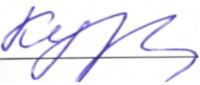                       «27» августа 2020 г.Составитель(-и) Донченко Е.В., доцент, к.ф.н, профессор кафедры романской филологииНаправление подготовки45.06.01 ЯЗЫКОЗНАНИЕ И ЛИТЕРАТУРОВЕДЕНИЕ  Направленность (профиль) ОПОП РОМАНСКИЕ ЯЗЫКИ  (ФРАНЦУЗСКИЙ) 
Квалификация 	«Исследователь. Преподаватель-исследователь»Форма обучениязаочная Год приема 2020Код компетенцииПланируемые результаты обучения при подготовке НКР (диссертации)Планируемые результаты обучения при подготовке НКР (диссертации)Планируемые результаты обучения при подготовке НКР (диссертации)Код компетенцииЗнатьУметьВладетьУК-1современные научные достижения в области филологии, лингвистики и в смежных сферах гуманитарного знания критически анализировать и оценивать современные научные достижения в области филологии, лингвистики и в смежных сферах гуманитарного знания способностью к генерированию новых идей при решении исследовательских и практических задач, в том числе в междисциплинарных областях.УК-2основные положения истории и философии науки, обеспечивающие целостность и системность научного мировоззренияосуществлять первичное проектирование комплексных научных исследованийнавыками восприятия и анализа текстов, относящихся к области комплексных научных исследований, приемами ведения дискуссии и полемики, навыками публичной речи и письменного аргументированного изложения собственной точки зрения.ОПК-1содержание методологии теоретических и  экспериментальных  исследований  в области филологии,  лингвистики  и  смежных  областях гуманитарного знанияприменять приемы и технологии теоретических и экспериментальных исследований в области филологии, лингвистики и смежных областях гуманитарного знанияприемами и технологиями теоретических и экспериментальных исследований в области филологии, лингвистики и смежных областях гуманитарного знанияПК-1основные научные направления и научные школы в современной отечественной и зарубежной лингвистике применять достижения отечественной и зарубежной лингвистики для разработки своей научной проблемынавыками освоения основных результатов и достижений отечественной и зарубежной лингвистики№ п/пРазделы (этапы) подготовки НКР (диссертации)Семестр /Количество недельТрудоем- кость (в з.е.)Код компетенцииФормы текущего контроля и промежуточной аттестации 1составление плана работы; формирование цели и задач исследования; анализ состояния и степени изученности проблемы исследования; изучение современных направлений теоретических и прикладных научных исследований в области теории языка; изучение теоретических источников в соответствии с темой НКР (диссертации) и поставленной проблемой.1/22/233УК-1, УК-2, ОПК-1, ПК-1Обсуждение выполнения плана с научным руководителем  и представление отчета на заседании кафедры2Теоретическое исследование: Теоретическое осмысление задач, оформление первой главы научно-квалификационной работы, разработка понятийно-категориального аппарата. Реализация программы эмпирического исследования, сбор фактического материала, обоснование теоретических результатов. написание введения (определение актуальности и практической значимости научной проблемы НКР (диссертации), обоснование целесообразности ее решения; определение объекта и предмета исследования; формулирование научной гипотезы и т.д.)3/24/436УК-1, УК-2, ОПК-1, ПК-1Обсуждение выполнения плана с научным руководителем  и представление отчета на заседании кафедры3Написание 2 главы диссертации. Апробация и анализ результатов проведенного исследования: Проверка, апробация научных идей. Анализ результатов исследований, выбор оптимальных решений. Редактирование и оформление научно-квалификационной работы, оформление заключения; оформление библиографического списка; подготовка научного доклада об основных результатах проведенного исследования.5/26/10315УК-1, УК-2, ОПК-1, ПК-1Обсуждение выполнения плана с научным руководителем  и представление отчета на заседании кафедры4Завершение написания 2   главы диссертации. Апробация и анализ результатов проведенного исследования: Проверка, апробация научных идей. Анализ результатов исследований, выбор оптимальных решений. Редактирование и оформление научно-квалификационной работы, оформление заключения; оформление библиографического списка; подготовка научного доклада об основных результатах проведенного исследования.   7/ 18   8/ 14     27     21УК-1, УК-2, ОПК-1, ПК-1Обсуждение выполнения плана с научным руководителем  и представление отчета на заседании кафедры№ п/пКонтролируемые разделы (этапы)Код контролируемой компетенции (компетенций) Наименование 
оценочного средства1составление плана работы; формирование цели и задач исследования; анализ состояния и степени изученности проблемы исследования; изучение современных направлений теоретических и прикладных научных исследований в рамках тематики НКР; изучение теоретических источников в соответствии с темой НКР (диссертации) и поставленной проблемой.УК-1, УК-2, ОПК-1, ПК-1План работыАнализ степени изученности проблемы2Теоретическое исследование: Теоретическое осмысление задач, оформление первой главы научно-квалификационной работы, разработка понятийно-категориального аппарата. Реализация программы эмпирического исследования, сбор фактического материала, обоснование теоретических результатов. написание введения (определение актуальности и практической значимости научной проблемы НКР (диссертации), обоснование целесообразности ее решения; определение объекта и предмета исследования; формулирование научной гипотезы и т.д.)УК-1, УК-2, ОПК-1, ПК-1ВведениеПервая (теоретическая) глава3Написание 2 главы диссертации. Апробация и анализ результатов проведенного исследования: Проверка, апробация научных идей. Анализ результатов исследований, выбор оптимальных решений. Редактирование и оформление научно-квалификационной работы, оформление заключения; оформление списка литературы и приложений.УК-1, УК-2, ОПК-1, ПК-1Вторая (практическая) главаВыводы по главамЗаключениеСписок литературыПриложения 4Написание 2 главы диссертации. Апробация и анализ результатов проведенного исследования: Проверка, апробация научных идей. Анализ результатов исследований, выбор оптимальных решений. Редактирование и оформление научно-квалификационной работы, оформление заключения; оформление списка литературы и приложений.УК-1, УК-2, ОПК-1, ПК-1Вторая (практическая) главаВыводы по главамЗаключениеСписок литературыПриложенияШкала оцениванияКритерии оцениваниязачтено-   задания (виды работ) определенные научным руководителем выполнены в срок;  - соблюдены требования к научному содержанию и качеству представленных структурных компонентов НКР (диссертации); - представленные материалы структурированы и, оформлены в соответствии с требованиями ГОСТов;- объем заимствований представленных материалов соответствуют нормам, установленным кафедрой (не более 20 %)не зачтено-  задания (виды работ), определенные научным руководителем не выполнены в срок;  - нарушены требования к научному содержанию и качеству представленных структурных компонентов НКР (диссертации);- представленные материалы не структурированы и не оформлены в соответствии с требованиями ГОСТов;- объем заимствований представленных материалов не соответствуют нормам, установленным кафедрой (составляет более 20%)Наименование ЭБСЭлектронная библиотека «Астраханский государственный университет» собственной генерации на платформе ЭБС «Электронный Читальный зал – БиблиоТех». https://biblio.asu.edu.ruУчетная запись образовательного портала АГУЭлектронно-библиотечная система (ЭБС) ООО «Политехресурс» «Консультант студента». Многопрофильный образовательный ресурс «Консультант студента» является электронной библиотечной системой, предоставляющей доступ через сеть Интернет к учебной литературе и дополнительным материалам, приобретенным на основании прямых договоров с правообладателями. Каталог в настоящее время содержит около 15000 наименований. www.studentlibrary.ru. Регистрация с компьютеров АГУНаименование программного обеспеченияНазначениеAdobe ReaderПрограмма для просмотра электронных документовMozilla FireFoxБраузерПлатформа дистанционного обучения LМS MoodleВиртуальная обучающая средаMicrosoft Office 2013, Microsoft Office Project 2013, Microsoft Office Visio 2013Пакет офисных программ7-zipАрхиваторMicrosoft Windows 7 ProfessionalОперационная системаKaspersky Endpoint SecurityСредство антивирусной защитыНаименование современных профессиональных баз данных, информационных справочных системЭлектронный каталог Научной библиотеки АГУ на базе MARK SQL НПО «Информ-систем».https://library.asu.edu.ruЭлектронный каталог «Научные журналы АГУ»: http://journal.asu.edu.ru/Универсальная справочно-информационная полнотекстовая база данных периодических изданий ООО "ИВИС". http://dlib.eastview.com Имя пользователя: AstrGU 
Пароль: AstrGUКорпоративный проект Ассоциации региональных библиотечных консорциумов (АРБИКОН) «Межрегиональная аналитическая роспись статей» (МАРС) - сводная база данных, содержащая полную аналитическую роспись 1800 названий журналов по разным отраслям знаний. Участники проекта предоставляют друг другу электронные копии отсканированных статей из книг, сборников, журналов, содержащихся в фондах их библиотек.http://mars.arbicon.ruСправочная правовая система КонсультантПлюс. Содержится огромный массив справочной правовой информации, российское и региональное законодательство, судебную практику, финансовые и кадровые консультации, консультации для бюджетных организаций, комментарии законодательства, формы документов, проекты нормативных правовых актов, международные правовые акты, правовые акты, технические нормы и правила.http://www.consultant.ruИнформационно-правовое обеспечение «Система ГАРАНТ». В системе ГАРАНТ представлены федеральные и региональные правовые акты, судебная практика, книги, энциклопедии, интерактивные схемы, комментарии ведущих специалистов и материалы известных профессиональных изданий, бланки отчетности и образцы договоров, международные соглашения, проекты законов.Предоставляет доступ к федеральному и региональному законодательству, комментариям и разъяснениям из ведущих профессиональных СМИ, книгам и обновляемым энциклопедиям, типовым формам документов, судебной практике, международным договорам и другой нормативной информации. Всего в нее включено более 2,5 млн документов. В программе представлены документы более 13 000 федеральных, региональных и местных эмитентов.http://garant-astrakhan.ruНаименование современных профессиональных баз данных, информационных справочных системЗарубежный электронный ресурс Издательства Springer. 